South Farm Road, Worthing, West Sussex, BN14 7AR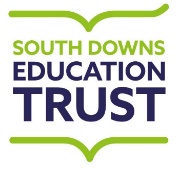 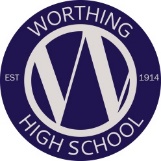 Tel:  01903 237864 E-mail: office@worthinghigh.netWebsite: www.worthinghigh.netHeadteacher: Pan PanayiotouLEARNING SUPPORT ASSISTANTS  Permanent position availableFLEXIBLE HOURS/ DAYS OF WORKINGAMAZING OPPORTUNITY FOR CAREER PROGRESSIONFANTASTIC STARTING POINT FOR SOMEONE INTERESTED IN BECOMING A TEACHERRETENTION BONUS OF £500 AFTER FIRST 12 MONTHSNJC GRADE 4, points 5 – 6 - £21,575 – £21,968 (Full time Equivalent) 
Term Time Only plus INSET DaysCould you provide support and guidance for our students on the Inclusion Support Register?Example work patterns (call or email to discuss options):08:30 – 15:10 	Mon – Fri 	29.2 hours per week 		£14,669 - £14,936 (pro rata)09:00 – 15:10	Mon – Wed 	16.02 hours per week 	£8,037 - £8,184 (pro rata)09:00 – 13:30 	Mon – Fri 	20.85 hours per week 	£10,474 - £10,665 (pro rata)Roles include an unpaid morning break and lunch break (depending on shift pattern) Additional hours may be possible after school or during lunch break We are seeking outstanding individuals who are confident, well organised, self-motivated and with good interpersonal skills.  The successful applicants will be valued members of the Inclusion Team, working with students in mainstream classes, alongside teaching colleagues.  The focus of the support is for both individual students and groups.  The postholders may also be involved in taking the lead in some small group provision.  Evidence of education to GCSE standard is essential.We can offer you:A friendly and supportive environmentThe opportunity to work with well-motivated students and supportive parentsFree well-being and medical support coverThe opportunity to be part of the South Downs Education Trust MATContinuous Professional Development and funding to complete HLTA courseSupport and career guidance should you want to start Initial Teacher Training with possible placement for specialist subjectsIf you feel you have the necessary skills for this position and would like further information, an application form and job description can be downloaded from the links provided on the school website at www.worthinghigh.net/vacancies. Completed application forms should sent to Mr Panayiotou, Executive Headteacher, at the address below or emailed to vacancies@sdetrust.net.Closing date for applications is Tuesday 16 April 2024 at 9am. Early applications are advised as we reserve the right to close the vacancy early if sufficient suitable applications are received.Interviews will be held on Friday 19 April 2024.NOTE FOR RECRUITMENT AGENCIES: We prefer to hire people directly but we do have a preferred supplier list for when we need a helping hand. We will be in touch if we need you.Please note, because of the nature of this job, if you are successful in your application, you will be subject to an enhanced Disclosure and Barring Service with barred list check.  This will be done by means of applying for a DBS certificate through the Disclosure and Barring Service.  Disclosures include details of cautions, reprimands or final warnings as well as convictions, spent or unspent.  Clearance will be obtained before employment commences. We will also complete media searches as part of due diligence and safeguarding checks in line with KCSIE guidance. South Downs Education Trust (SDET) is committed to safeguarding and promoting the welfare of children and young people and expects all staff and volunteers to share this commitment.Worthing High School & Clapham and Patching C of E Primary school are part of SDET, which is an academy trust and a charitable company limited by guarantee and registered in England and Wales with company number 8276210. The Registered Office is at: South Farm Road, Worthing, West Sussex BN14 7ARWe recognise continuous service from academy/non-academy schools